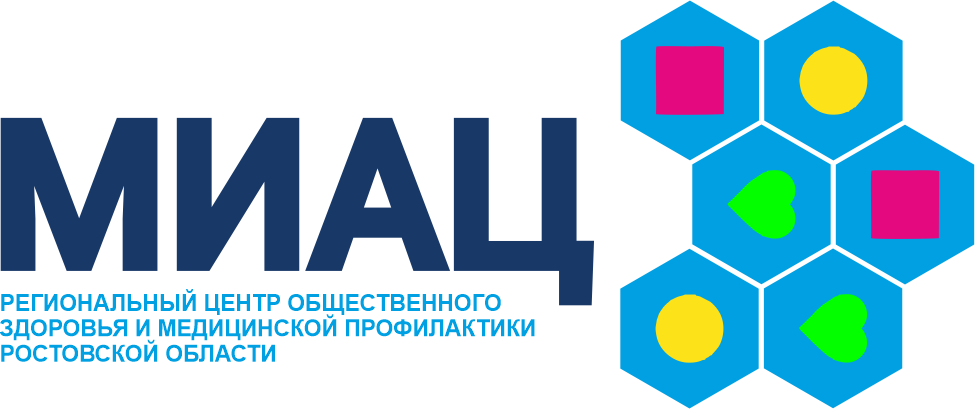 				Профилактика алкоголизма					(памятка для населения)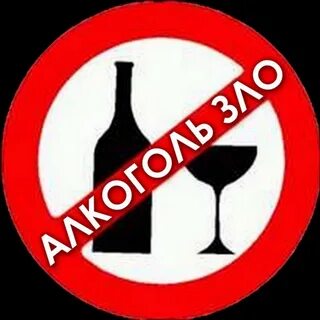 	Алкоголь является психоактивным веществом, вызывающим зависимость. Употребление алкоголя является причиной более чем 200 заболеваний, травм, а также других нарушений здоровья: увеличивает риск развития сердечно-сосудистых заболеваний, злокачественных новообразований, заболеваний пищеварительной системы, вызывает психические и поведенческие нарушения, а также приводит к росту насилия, травматизма и дорожно-транспортных происшествий.	Алкоголь оказывает воздействие на мозг и поведение любого человека, даже на того, у кого нет синдрома зависимости. Например, в состоянии алкогольного опьянения человек может недооценивать риски, которые ведут к умышленным и непреднамеренным травмам, заражению инфекциями (например, ВИЧ, туберкулез) и неблагоприятным социальным последствиям.	Алкоголь циркулирует с кровью по организму, пока не усвоится. При употреблении 0,5 л. водки у подростка может наступить смерть.	Недоокисленные продукты алкоголя до 15 суток задерживаются во внутренних органах (мозге, печени, сердце, желудке), и при повторном употреблении алкоголя возникает суммирующее действие. 	Алкоголь оказывает психотропное и токсическое действие на организм, вследствие чего эйфория и двигательная активность сменяются заторможенностью и нарастающим оглушением. В переходном возрасте алкоголь тормозит и угнетает правильное развитие органов, систем и функций, особенно интеллекта, творческих способностей, ослабляет память, затрудняет мыслительные операции, вызывает расстройство сна, утрачиваются уже развившиеся способности.	Последствия употребления алкоголя:- Агрессивное, иррациональное поведение. Споры, насилие, депрессия, нервозность.-  Рак гортани и ротовой полости.- Частые простудные заболевания. Снижение сопротивляемости инфекциям.    Повышенный риск пневмонии.-  Повреждение печени.- Дрожание рук. Покалывание в пальцах. Онемение. Болезненность по ходу нервов.- Язва.- Нарушение чувствительности, ведущее к падению.- Онемение, покалывание в пальцах ног. Болезненность по ходу нервов.- Алкогольная зависимость. Потеря памяти.- . Преждевременное старение. Характерное изменение носа.- Слабость сердечной мышцы. Сердечная недостаточность. Анемия. Снижение свертываемости крови. Рак груди.- Недостаточность витаминов. Кровотечения. Рвота, Диарея. Нарушение питания.- Панкреатит.- У мужчин: снижение сексуальной функции. У женщин: риск рождения ребенка с пороками развития, задержкой развития или низкой массой тела при рождении.Стоит ли рисковать своим здоровьем и жизнью, ради сомнительного удовольствия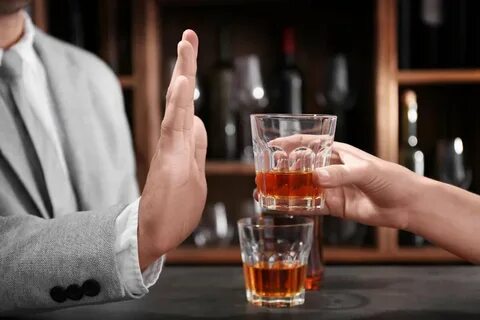 